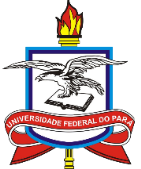 UNIVERSIDADE FEDERAL DO PARÁESCOLA DE APLICAÇÃOCOORDENAÇÃO DE PESQUISA E EXTENSÃOSÉRIE CADERNOS DE ENSINO, PESQUISA E EXTENSÃO – 2021/2022ANEXO II- TERMO DE AUTORIZAÇÃO DO USO DE IMAGEMEu, _______________________________________________________, autorizo a utilização da minha imagem, na qualidade de participante/entrevistado(a) de pesquisa acadêmica/científica intitulada [nome da pesquisa], sob responsabilidade de [nome do(a) pesquisador(a) responsável]  vinculado(a) ao/à [nome da instituição a qual o projeto e/ou pesquisador(a) responsável está vinculado(a)].Minha(s) imagem(ns) pode(m) ser utilizada(s) apenas para [explicitar todas as formas de utilização da imagem do(a) participante na pesquisa] (exemplo: análise por parte da equipe de pesquisa, apresentações em conferências profissionais e/ou acadêmicas, atividades educacionais, etc.). Tenho ciência de que não haverá divulgação da minha imagem por qualquer meio de comunicação, seja ele televisão, rádio ou internet, exceto nas atividades vinculadas ao ensino e à pesquisa explicitadas anteriormente. Tenho ciência também de que a guarda e os demais procedimentos de segurança com relação às imagens são de responsabilidade do(a) pesquisador(a) responsável.Deste modo, declaro que autorizo, livre e espontaneamente, o uso para fins de pesquisa, nos termos acima descritos, da minha imagem.Este documento foi elaborado em duas vias, uma ficará com o(a) pesquisador(a) responsável pela pesquisa e a outra com o(a) participante.Belém, ___ de __________de _____________________________________		             __________________________________    Assinatura do(a) participante                                          Nome e Assinatura do(a) pesquisador(a)